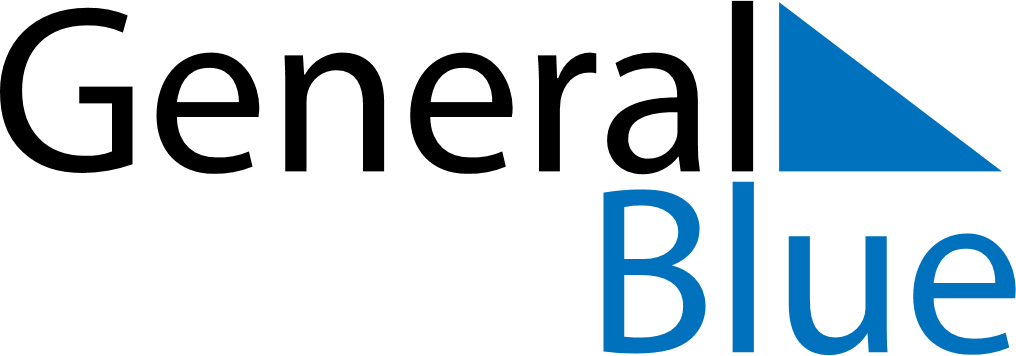 2020 – Q3Bahrain  2020 – Q3Bahrain  2020 – Q3Bahrain  2020 – Q3Bahrain  2020 – Q3Bahrain  JulyJulyJulyJulyJulyJulyJulyMONTUEWEDTHUFRISATSUN12345678910111213141516171819202122232425262728293031AugustAugustAugustAugustAugustAugustAugustMONTUEWEDTHUFRISATSUN12345678910111213141516171819202122232425262728293031SeptemberSeptemberSeptemberSeptemberSeptemberSeptemberSeptemberMONTUEWEDTHUFRISATSUN123456789101112131415161718192021222324252627282930Jul 30: Arafat DayJul 31: Feast of the Sacrifice (Eid al-Adha)Aug 20: Islamic New YearAug 29: Day of Ashura